This form should be completed and returned by the proposer to the DLR PPN Secretariat  by email to secretariat@dlrppn.ie, or by Post to DLR PPN Secretariat, The Old Post Office, 7 Rock Hill, Main Street, Blackrock, Co.Dublin  by 5pm on Monday 5th March 2018.Social Inclusion  Pillar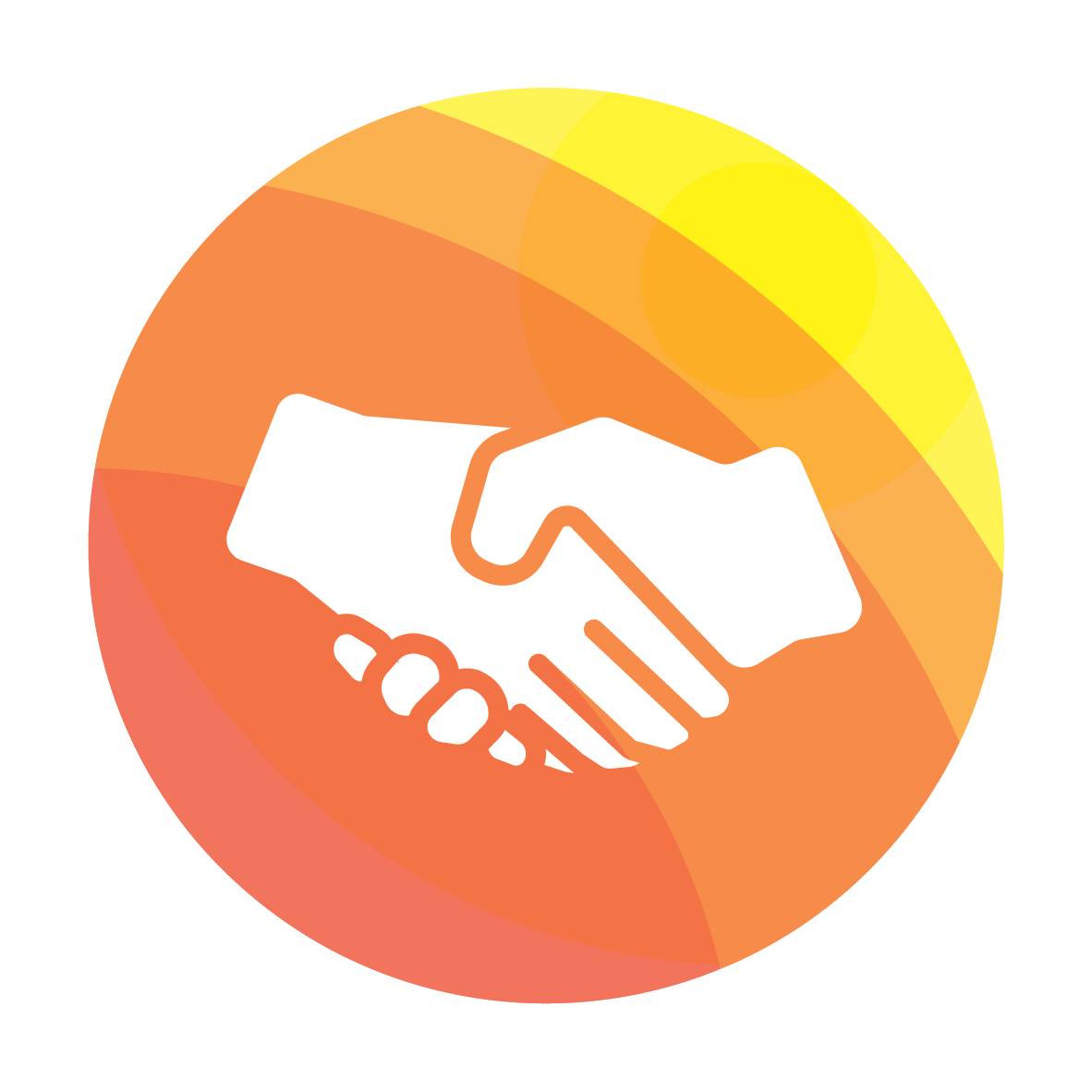 Nomination Form for DLR PPN Representatives Social Housing Strategic Policy CommitteeNominations must come from DLR PPN member groups who are part of the Social Inclusion Pillar of the PPN. 
Nominees must be a member of the group nominating them and should be able to demonstrate that they are actively part of that group.A member group may only nominate one person to any vacancy.Nomination Form for DLR PPN Representatives Social Housing Strategic Policy CommitteeNominations must come from DLR PPN member groups who are part of the Social Inclusion Pillar of the PPN. 
Nominees must be a member of the group nominating them and should be able to demonstrate that they are actively part of that group.A member group may only nominate one person to any vacancy.Name of candidate:Name of candidate:Address of candidate:Address of candidate:Phone number of candidate:Phone number of candidate:Email address of candidate:Email address of candidate:Nominating group:Nominating group:Proposer:(Chairman / Secretary of Nominating Group)Proposer:(Chairman / Secretary of Nominating Group)Email address of proposer:Email address of proposer:Phone number of proposer:(to confirm nomination)Phone number of proposer:(to confirm nomination)Candidate acknowledges and agrees to represent the PPN Membership in accordance with the Roles, Rights and Responsibilities of a PPN Representative (distributed with this nomination form)   YES           NOThe experience / skills your candidate would bring to the Strategic Policy Committee:(limited to approx. 8-10 lines of text)